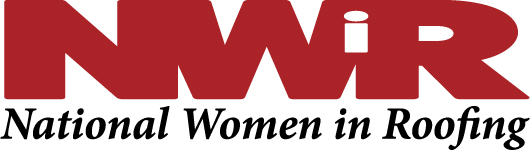 Usernames for WordPress (to be able to add events to calendar) – February 2020Username (login)	Email address connected toCommunications1	anna@artunlimitedusa.comCommunityService1	susan@antisroofing.comCouncils1	karen@casimirgroupllc.comEducation1	heather.estes@gaf.comMembership1	christee@grahamroofing.comMentoring1	Melissa.Walker@jm.comRecruitment1	Brenna.Driver@owenscorning.comEvents1	melissa@m2cservices.usYou can reset your password by clicking on the forgot password option